平成３０年5月北児島ケアネット　第８回シンポジウム　『 北児島地域における防災について 』のお知らせ北児島医師会　会長　庵谷　和夫北児島医師会　理事　西崎　進（地域包括ケア委員）１、北児島ケアネットについて　岡山市の藤田・興除・灘崎地区と倉敷市郷内地区の開業医が所属する北児島医師会では、地域の皆様や医療・介護・福祉の専門職と一緒に地域で安心して生活できるための『地域包括ケアシステム作り』を目指して平成２７年から定期的に勉強会を開催しています。２、今回のテーマについて　震災は、いつどのように起こるか分かりません。いざという時の備えをどのように行えばいいのか、住み慣れた地域でこれからも住み続けられるように地域で一体となって取り組むことが必要と考えます。今回は、各地域の防災の取り組みについて各地区からお話をいただく予定です。顔の見える関係の中でよりよい学びの場としていただければ幸いです。　皆様お忙しいとは存じますが、ぜひご参加くださいますようお願い申し上げます。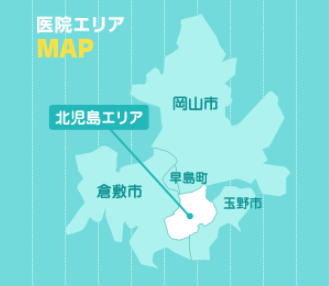 ※参加ご希望の方は、６/２３（土）までにお電話、裏面のFAXでお申し込みください申込様式　（平成３０年６月２３日必着）　　北児島医師会　行き　　　　　　ＦＡＸ返信先　０８６－３６２－５７５４　北児島ケアネット第８回　シンポジウムへ参加します。　　以下の欄へご記入いただきますようお願い申し上げます。（ご記入いただいた情報につきましては、個人情報保護の観点から法律に則り保管させていただきます）ふりがなふりがなお名前お名前お電話番号お電話番号地域の方は、該当する箇所へ○をご記入ください地域の方は、該当する箇所へ○をご記入ください地域の方は、該当する箇所へ○をご記入ください医療・介護職の方は以下へご記入ください医療・介護職の方は以下へご記入ください地域名興除　　　灘崎藤田　　　郷内その他興除　　　灘崎藤田　　　郷内その他職種　町内会長　　　　民生委員　愛育委員　　　　一般　町内会長　　　　民生委員　愛育委員　　　　一般　町内会長　　　　民生委員　愛育委員　　　　一般事業所名